ESTUDO EM CASA – DISTANCIAMENTO SOCIAL – COVID 19ATIVIDADES DE HISTÓRIA– 6º ANOS A, B e C – 03 AULAS16ª SEMANA – DE 20 JULHO À  24 DE JULHO 2020.“Emeb Jornalista Granduque José”Professora RitaOlá, alunos e alunas, Vamos descontrair um pouquinho????Observe as atividades abaixo e tente decifrá-las.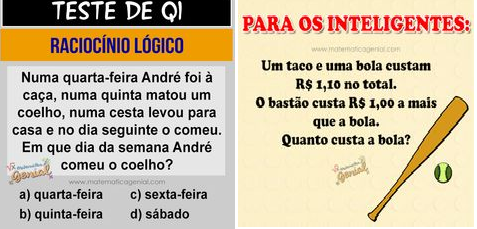 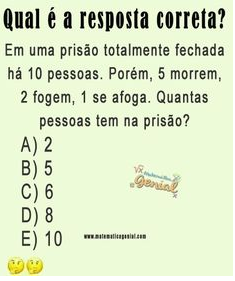 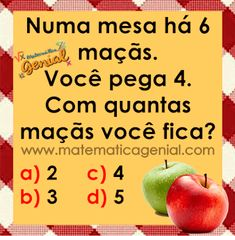 